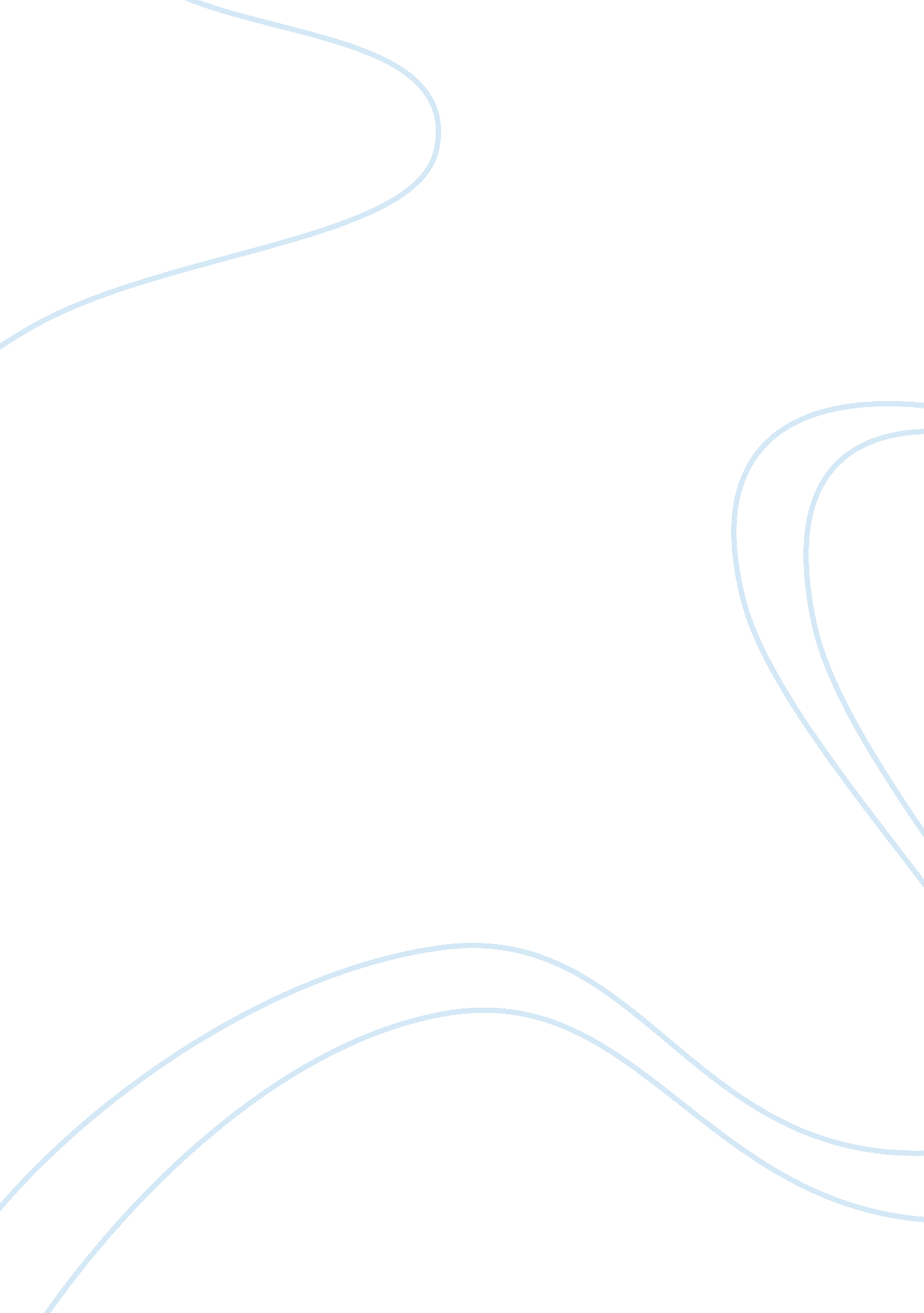 Suburbia case studyBusiness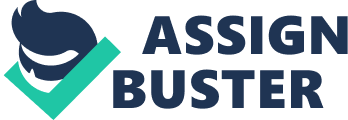 In the passage, we learn that Suburbia is more reserved around her friends and her boy friend. She is more extroverted when called upon to act. Her friends although consider her shy. I consider her more introverted when she is her real self. So, Suburbia is a little bit introverted and extroverted. “ The roles she plays are very gregarious” which also shows she is extroverted too at times in her life. 2. What do McRae and Costa mean by neurotics? Would Suburbia score high or low on this dimension? Find examples in the case to support your answer. Neurotics is the tendency to experience unpleasant emotions easily, such as anger, anxiety, depression, and vulnerability. Neurotics also refers to the degree of emotional stability and impulse control and is sometimes referred to by its low pole, “ emotional stability”. Individuals are high scorer in this trait tend when they experience emotional instability, anxiety, moodiness, irritability, and sadness. And they are low scorer when they are calm, relaxed, unemotional, hardy, secure, self-satisfied. Although Suburbia’s friends consider her beautiful and lovely, she does not feel that Nay. She is self-conscious about her looks. She is at times both nervous and excitable Inch is how she is especially during auditions. Her emotions are displayed both Nile she auditions and even when she waits on tables, she practices her craft while she is at work. Suburbia also displays a lot of “ energy and emotion. ” Again, I would score her high on the level of neurotics and emotion. Another example of emotion is that she feels “ especially vulnerable” about her appearance during auditions. It bothers her that the other girls who are auditioning are thinner than she is. 3. What do McRae and Costa mean by openness to experience? Would Suburbia score high or low on this dimension? Find examples in the case to support your answer. Openness the experience implies strongly a person who is acquiring intellect. Individuals are high scorer in this trait when they are curious, broad interests, creative, imaginative, and Conditional. And they are low scorer when they are conventional, down-to-earth, narrow, interests, inartistic, analytical. Suburbia seems to be mostly interested in things that are relevant in her life and how it applies to her striving to be a successful actress one day. Some examples are the way she dresses differently at times. She loves going to Greenwich Village to observe people there. The observations that she makes give her more ideas from which to choose in order to better develop both her craft and her characters. I give Suburbia a high rating in attempting to fully develop her characters that she will be called upon one day in a performance. 4. What do McRae and Costa mean by agreeableness? Would Suburbia score high or low on this dimension? Find examples in the case to support your answer. Agreeableness is trusting in other individuals, straightforward and honest communication, altruistic and cooperative behavior, and compliance rather than defiance, modesty and humility, as well as tender, sympathetic attitudes. Individuals are high scorer when they are softhearted, good-natured, trusting, helpful, forgiving, gullible, straightforward. And they are low scorer when they are cynical, rude, suspicious, uncooperative, vengeful, ruthless, and irritable. Agreeableness involves acting in a manner that displays satisfaction and pleasure. It also involves being in harmony with the world around her. She is willing to dress in the fashions of her culture and other cultures. Gordon likes the way that Suburbia dresses. You can see that “ she is artistic, imaginative, and unconventional. ” She finds it agreeable to dress n a bohemian style, which is very artistic. She shows an agreeableness to fashion of different cultures. This agreeableness offers her opportunities to develop her characters even more. She takes many workshops in acting often. At times, she does not show up for lunch dates but her friends seem to forgive her which shows how agreeable she is along with her friends. 5. What do McRae and Costa mean by conscientiousness? Would Suburbia score high or low on this dimension? Find examples in the case to support your answer. Conscientiousness relates to the degree to which individuals are competent, methodical–preferring order and structure, dutiful, motivated to achieve goals, disciplined, and deliberate or considered. Individuals are high scorer when they are organized, reliable, hardworking, self-disciplined, punctual, scrupulous, neat, ambitious, and persevering. And they are low scorer Nee they are aimless, unreliable, lazy, careless, lax, negligent, weak-willed, and hedonistic. I would score her conscientiousness with a high grader. She is constantly Nonworking very hard at her goals in life. She may not be as cautious as she should, but she seems to have everything well. Planned in order to succeed. 